Муниципальная казенная  общеобразовательная  учреждение «Иштибуринская ООШ»с. Иштибури Унцукульский   район________________________________________________________________________Технологическая карта урока русского языка в 6 классе«Неопределённая форма глагола, или инфинитив».Урок подготовила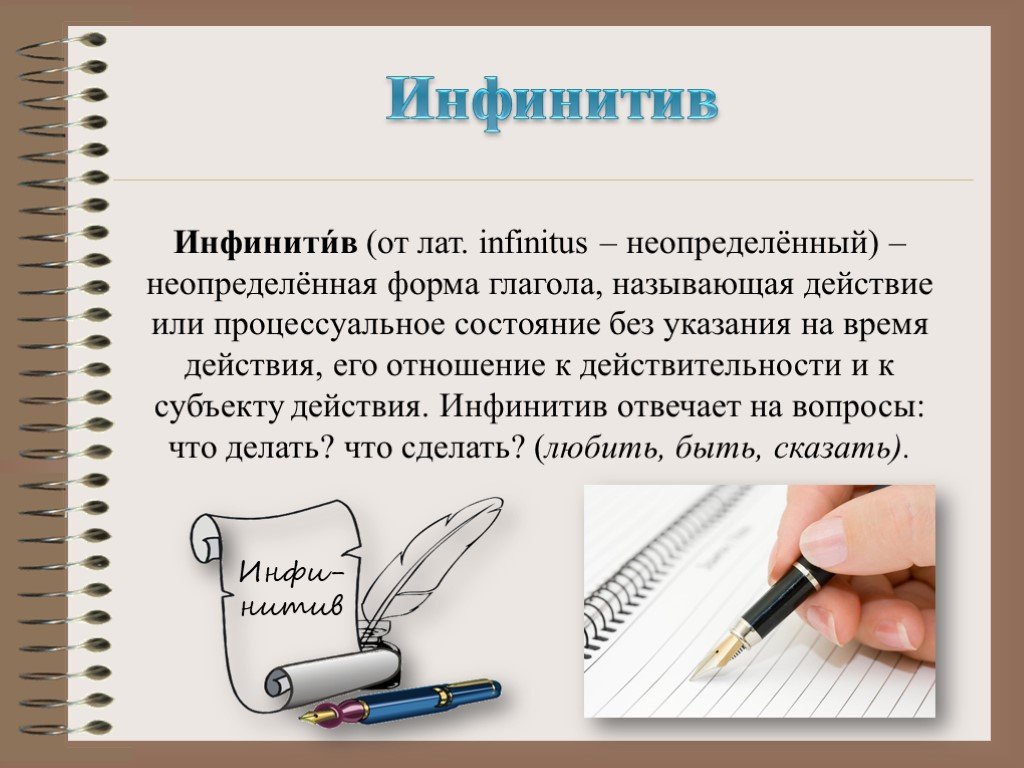 Абдурахманова Мадинат ГитиновнаДата проведения -2016гТехнологическая карта урока русского языка в 6 классеКласс: 6Тип урока: урок открытия новых знаний.Тема урока: «Неопределённая форма глагола, или инфинитив».Цели урока:углубить знания учащихся о неопределённой форме глагола;формировать умения находить  глаголы в неопределённой форме и определять формообразующие суффиксы;повторить известные учащимся знания о глаголе;формировать УУД.Задачи урока:Предметные: познакомить учащихся с грамматическим значением и морфологическими признаками глаголов в неопределенной форме;развивать умение делать самостоятельно выводы, используя наблюдения и сравнения. Метапредметные:развивать умение отличать новый материал от уже ранее известного, опираясь на свою систему знаний;учить выделять и формулировать познавательную цель самостоятельно;воспитывать умение общаться, чувство взаимопомощи и сотрудничества.Планируемый результат обучения. Познавательные УУД: знать, чем являются –ТЬ, –ТИ, - ЧЬ в глаголах неопределённой формы.уметь находить неопределенную форму глагола по вопросам  и морфологическим признакам.Личностные УУД:проявлять интерес к новому учебному материалу;понимать  причины успеха в учёбе; самооценка своих достижений.Регулятивные УУД:выделение и осознание учащимися того, что  уже усвоено и что ещё  подлежит усвоению, прогнозирование.Оборудование: компьютер, проектор, экран, презентация, раздаточный материал, листы самооценки.Этапы урокаДеятельность учителяДеятельностьучащихсяУУДI.Мотивации к учебной деятельности.Здравствуйте, ребята! Вижу вы все сегодня в сборе. Молодцы!Звонок для нас весёлый прозвенел, Урок начать вы все готовы?Все готовы на уроке  думать,Слушать,  отвечать и рассуждать? А помогать друг другуВсе готовы? Тогда   поприветствуйте друг друга улыбкой и кивком головы. И друг другу  пожелайте на уроке успехов. Я вам тоже желаю плодотворной работы на уроке и отличных оценок, которые вы сами будете себе выставлять за каждый вид работы в таблицу. Такая таблица лежит у каждого на парте.ЗдороваютсяОтвечают:ДаДаДаЛичностные: внутренняя позиция школьника.II. Актуализация знаний и фиксация затруднения в  пробном учебном действии. - На слайде вы видите сочетания слов. Давайте их прочитаем.- Как  называются такие  сочетания слов? - Вспомним,  что называется  фразеологизмами?   - Замените  фразеологизмы одним словом. Я буду называть слово, а вы мне фразеологизм.Задуматься – Бездельничать – Мечтать – Запомнить  - Дремать  - Прослушать – Ребята, подумайте и скажите, какие фразеологизмы говорят нам о том, что не нужно делать на уроке?   -  Прислушайтесь, ребята,  к совету фразеологизмов. Они вам помогут окунуться с головой в работу и получить  новые знания.  - Я вам сейчас прочитаю стихотворение, а вы внимательно его послушайте, потому что в конце вы должны будете угадать слово. Интересная часть речиВ русском языке живет.Кто что делает расскажет,Чертит, пишет иль поет.Вышивает или пашет,Или забивает гол.Варит, жарит, моет, чистит –Все расскажет нам… - Ребята, а почему я подобрала стихотворение о глаголе?  - Правильно. Молодцы!- А теперь давайте вспомним всё, что мы уже знаем о глаголе. Проведём с вами пресс – конференцию. Желающие  три человека садятся за парту перед классом. А все остальные будете журналистами и корреспондентами. Вы задаёте вопросы, а наши специалисты по глаголу отвечают на них. Я же слежу за ответами и оцениваю их работу. - На партах у каждого  есть карточка с текстом, который нужно восстановить, вставив пропущенные слова.- Поменяйтесь карточками и проверьте друг у друга. После чего сверьтесь с текстом на слайде.- Обратите внимание на слайд. Перед вами фразеологизмы, с которыми мы уже работали. Вы должны выписать глаголы и определить у них время. - Выписали. Проверяем.Читают:Пропустить мимо ушейКлевать носомВитать в облакахБить баклушиЗарубить на носуЛомать головуОтвечают:ФразеологизмамиФразеологизмы – устойчивые сочетания слов, близкие по лексическому значению одному словуНазывают:ломать головубить баклушивитать в облакахзарубить на носуклевать носомпропустить мимо ушейУчащиеся называютНазывают слово:…глагол.Отвечают:Потому что мы начали  изучать  тему: «Глагол»Задают по очереди вопросы: - Какими признаками характеризуется глагол? - Что является  общим грамматическим значением глагола? - По каким морфологическим признакам  можно отличить глагол от других частей речи? - Назовите синтаксические признаки глагола. - Перечислите вопросы, на которые отвечают глаголы. - Сколько времён у глагола? И как они называются?Работают по карточкеВзаимопроверка и самопроверкаДва ученика выполняют эту работу у доски.ПроверяютЛичностные :смыслообразование.Регулятивные: волевая саморегуляция.Познавательные:   произвольное и осознанное построение речевого высказывания в устной  и письменной речи;  структурирование знаний.Коммуникативные: учет разных мнений.VI. Первичное закрепление во внешней речи.- Работая с правилом, составьте вопросы к параграфу.-Что вы знали о глаголе в  неопределённой форме?-Что нового узнали?-Какое  еще название имеет неопределенная форма?-Какое из этих названий вам незнакомо?- Давайте подкорректируем тему нашего урока: «Неопределённая форма глагола, или … - А сейчас гимнастика для глазРаз – налево, два – направо,Три – наверх, четыре - вниз.А теперь по кругу смотрим,Чтобы лучше видеть мир.Взгляд  направим ближе, дальше,Тренируя мышцу глаз.Видеть скоро будем лучше,Убедитесь вы сейчас!А теперь нажмем немногоТочки возле своих глаз.Сил дадим им много-много,Чтоб усилить в тыщу раз!Составляют вопросы:-Что такое инфинитив?-На какой вопрос отвечает инфинитив?-Можно назвать инфинитив неизменяемой формой глагола?-Какие суффиксы имеет инфинитив?-А если глагол оканчивается на  - чь?-Какие ещё суффиксы выделяются в инфинитиве?-В предложении каким членом предложения может быть инфинитив?ОтвечаютПодсказывают:инфинитив».Делают гимнастику.Регулятивные: волевая саморегуляция.Познавательные: использование общих приемов решения задач, построение речевых высказываний.VII. Самостоятельная работа с самопроверкой по эталону.- Чтобы проверить, усвоена новая тема или нет, вы выполните сейчас самостоятельную работу. - Проверьте себя по эталону.- У кого возникли трудности? В чем причина затруднения? - Все справились. Молодцы!Поиграем в игру «Художник»Я буду читать  стихотворение, а вы, когда услышите инфинитив, рисуйте солнышко. На доброе словоНе надо скупиться.Сказать это слово –Что дать напиться.Со словом обиднымНельзя торопиться, чтоб завтраСебя самого не стыдиться. - Сколько солнышек получилось? Проверьте.Поработаем в группах.Задание: подберите антонимы, обозначьте суффиксы неопределенной формы.Выполняют самостоятельную работуЗадание: образуйте от данных глаголов глаголы в неопределенной форме и запишите, выделяя суффиксы.Говорю,скажу, положу, кладу, ловлю, поймаю, испеку, берегу, стерегу, запрягу, стригу, сожгу.Сверяются по карточке – эталону.Слушают и рисуют СчитаютРаботают в группах1 группа: терять, провожать, бежать.2 группа: бездельничать, удалить, вылить.Представитель от каждой группы зачитывает ответы.Регулятивные: познавательная инициатива;осуществление самоконтроля.VIII.Включение в систему знаний и повторение.Сегодняшнее исследование глаголов заканчивается.- Что нового вы узнали о глаголе?  - Какие вопросы мы ставим к  глаголам в неопределенной форме? - На что оканчиваются данные глаголы? - Почему эти глаголы так названы? (не указывают на время и число) - Как по – другому называют неопределённую форму глагола?Игра «Будь внимателен!» (по цепочке)Задание: я вам фразеологизм,  вы мне глагол в неопределённой форме.     Намылить шею –      Делать из мухи слона –      Бить баклуши  -      Воды в рот набрать –      Спрятать концы в воду –      Мутить воду –     Выводить на чистую воду –.ОтвечаютОтвечают:наказатьпреувеличиватьбездельничатьмолчатьскрытьзапутыватьразоблачитьПознавательные: построение речевых высказываний, выведение следствий.IX. Рефлексия учебной деятельности.Давайте вспомним:-Над какой темой  мы работали на уроке?-Какую цель мы преследовали? -Возникали ли трудности на уроке? В чём причина их возникновения?- Справились мы с затруднением?-Назовите форму глагола, с которой мы познакомились на уроке?-О каких  отличительных чертах неопределенной формы глагола вы теперь знаете?  - Закончите предложениеСегодня на уроке я…Своей работой на уроке я…А теперь оценим свою работу на уроке.Посмотрите свои  листы самооценки и поднимите руки, кто поставил себе-5-4-3-2Домашнее задание будет таким:1.К  следующему  уроку повторите  сегодняшнее  правило (§83)  и  подготовьтесь  к  конкурсу на самую  лучшую  памятку – упр.182.   2. Инд. задание – работа по карточке. - Спасибо за работу на уроке. До свидании!ОтвечаютНеопределённая форма глагола, или инфинитив.Научиться отличать глаголы в неопределённой форме от других форм глагола.Да. Не смогли сразу назвать отличительные признаки неопределенной формы глаголаВыбирают и отвечают:научился …мне показалось важным понял, что …почувствовал, что …доволен, так как …не совсем доволен, так как …не доволен, потому чтоСмотрят и поднимают рукиПосле комментария учителя ставят оценки в дневник.Записывают домашнее задание в дневник.До свидания.Личностные: внутренняя позиция школьника.Познавательные: рефлексия способов и условий действия, контроль и оценка процесса  и результатов деятельности.